« Le château des enfants gris »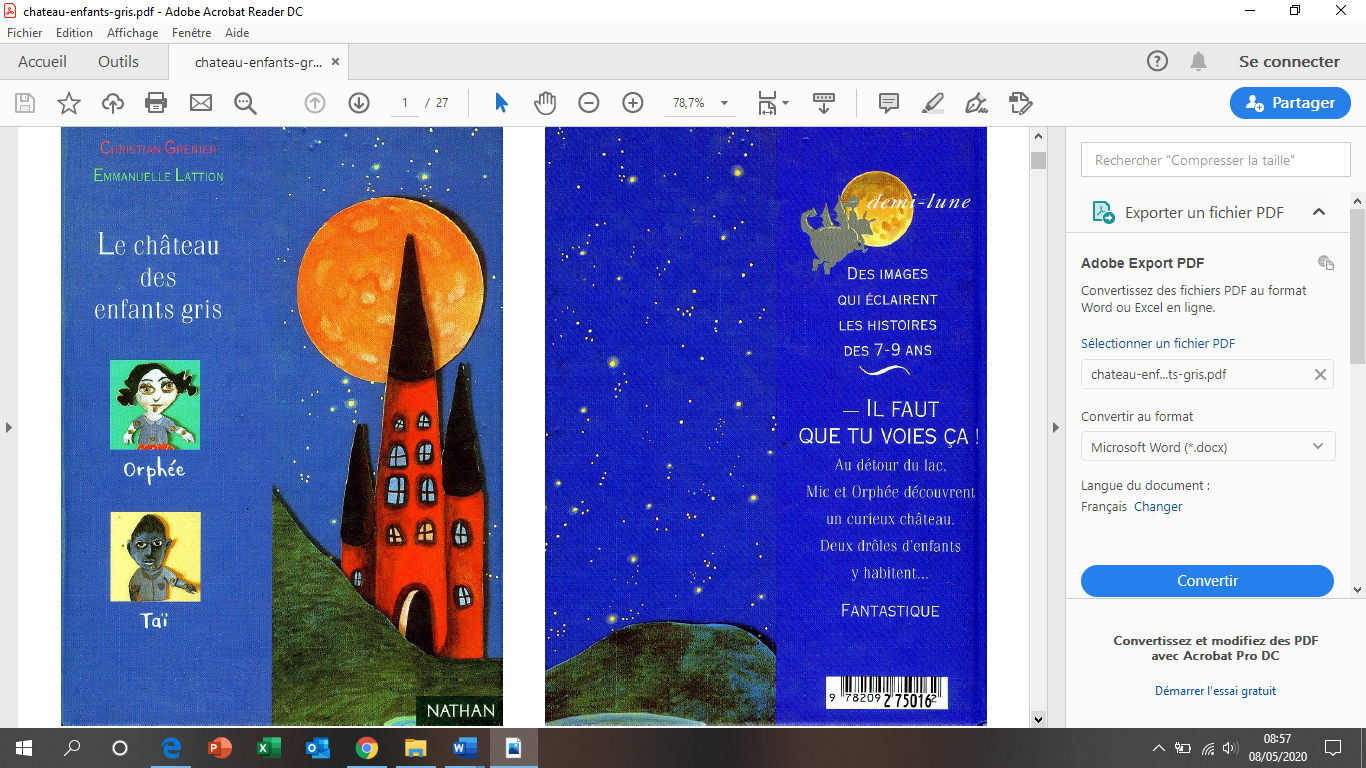 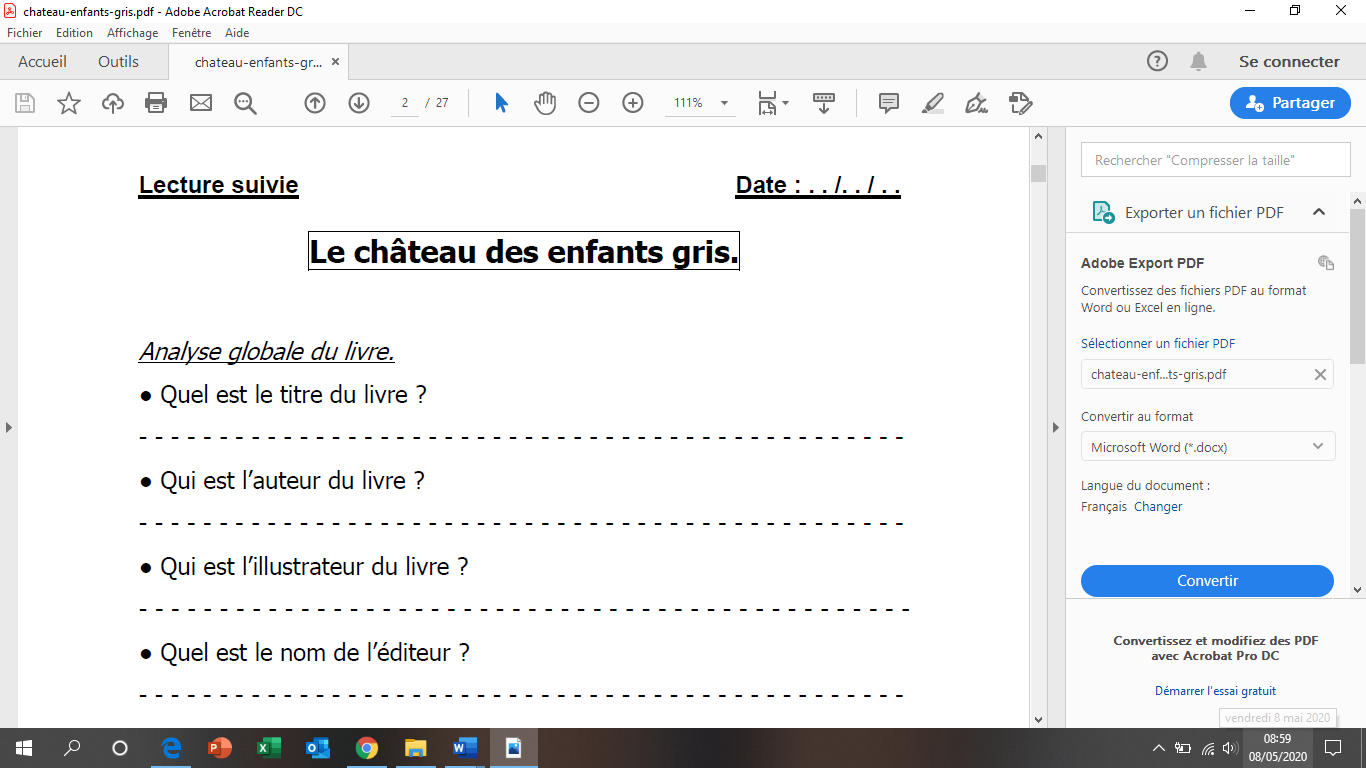 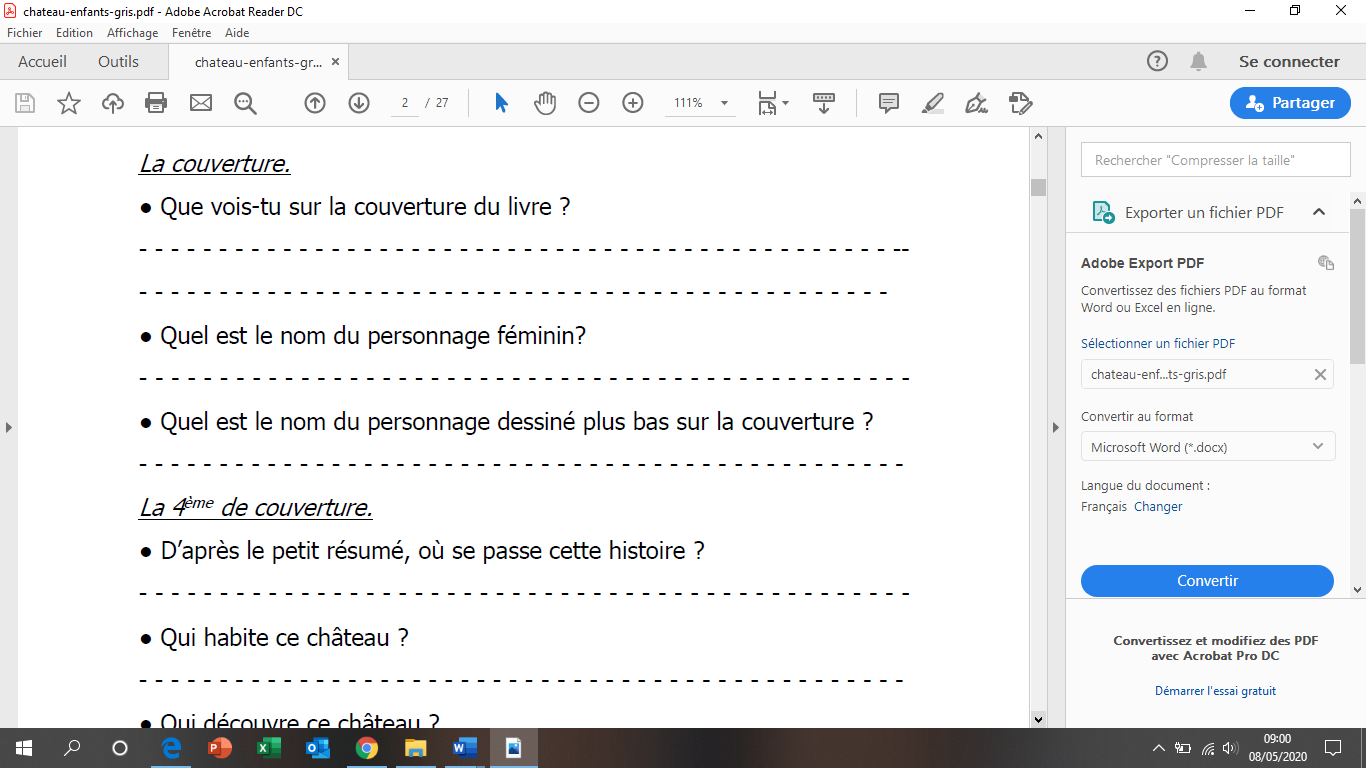 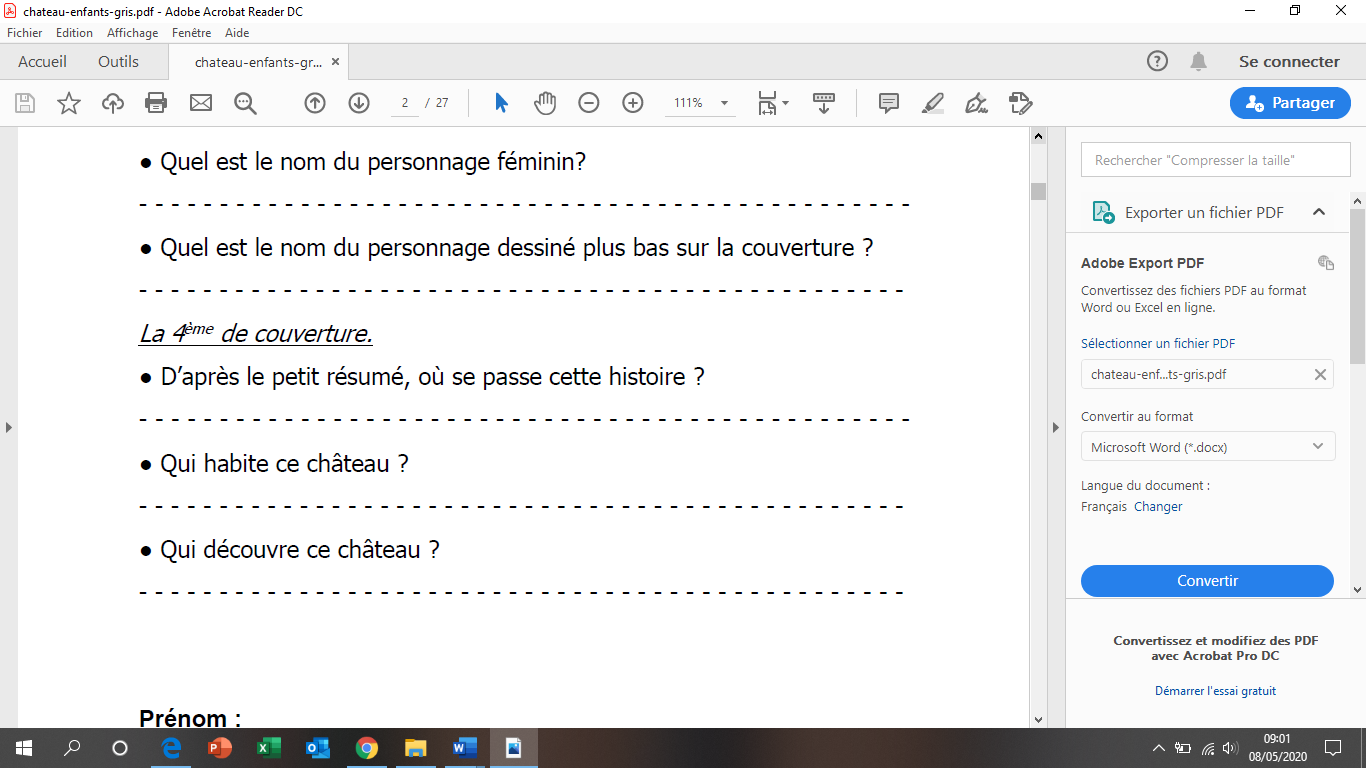 